                                Информация о проведении Урока Мужества        В  целях повышения эффективности патриотического воспитания обучающихся  7-8 октября  в школе проведены  уроки Мужества,  посвященные  Дню завершения битвы за Кавказ и освобождения Северного Кавказа от немецко-фашистских захватчиков. В 10а классе проведен урок «Восславим мужество защитников Кавказа!»,классный руководитель М-султанова М.М.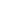 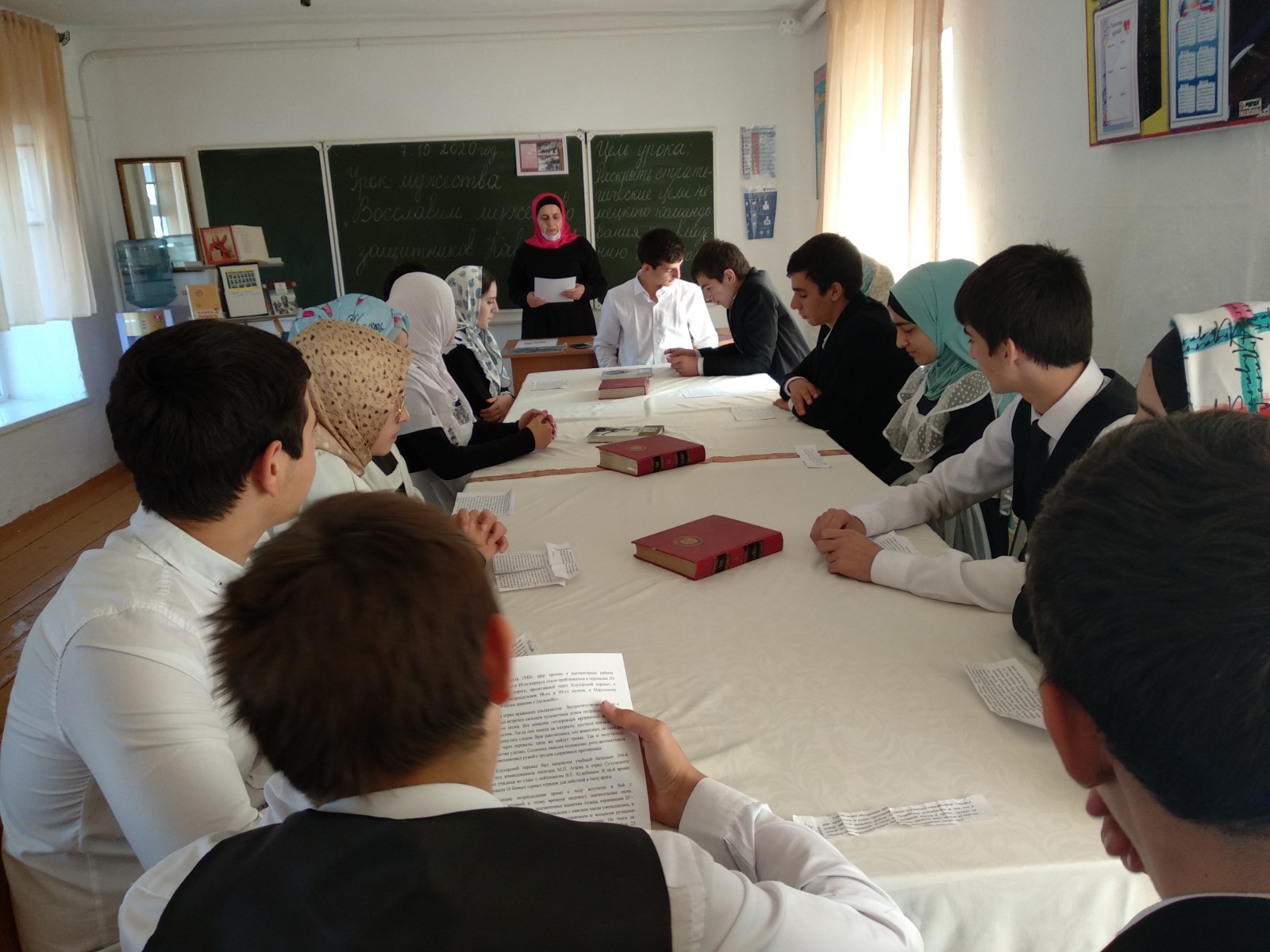  В 8а классе- урок  «Всем, кто защищал Кавказ, посвящается», классный руководитель Кудуева М.З.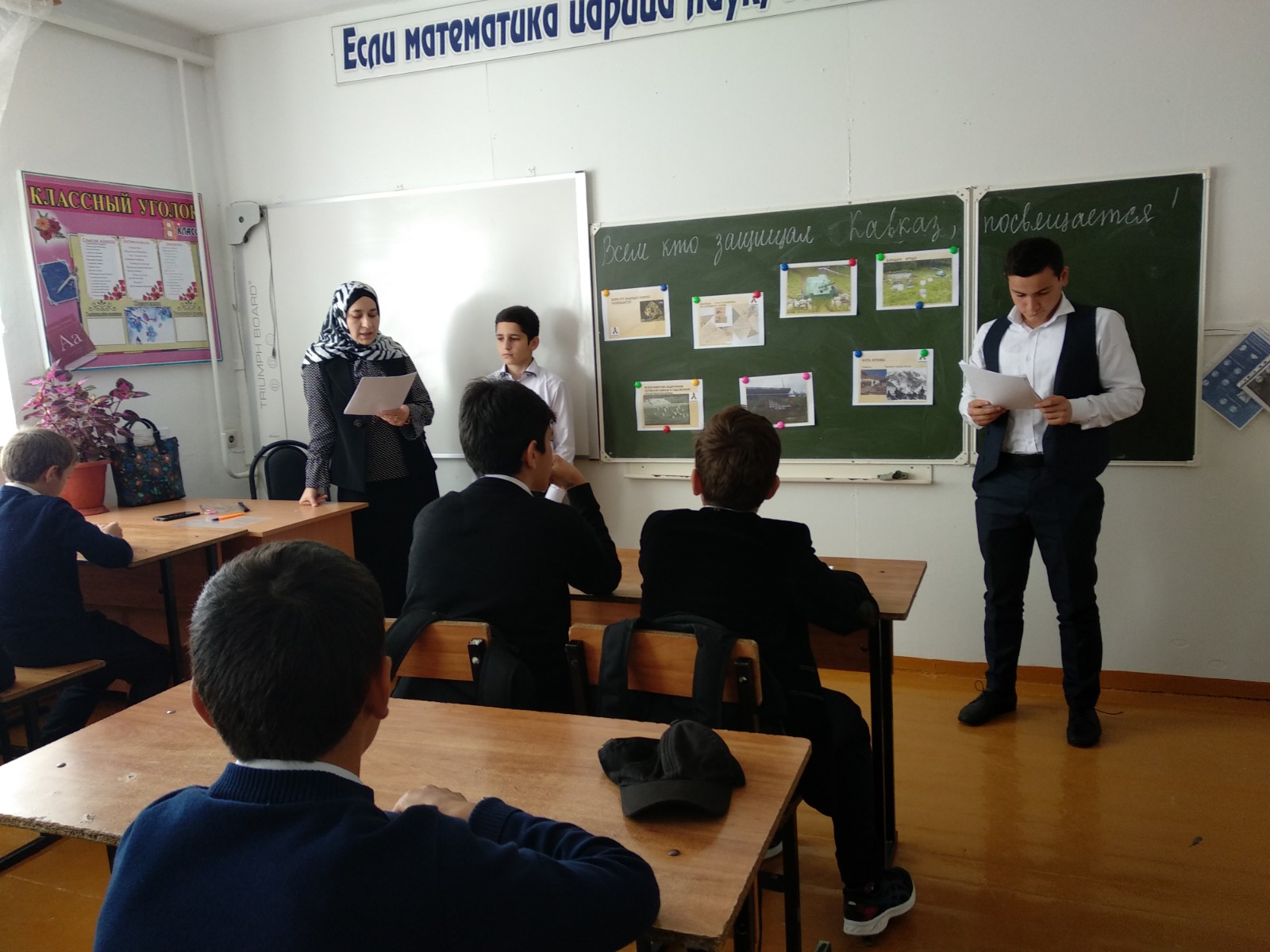 В  своем  4г классе Арсланбекова А.А. провела  урок «Чтобы знали и помнили: битва за Кавказ».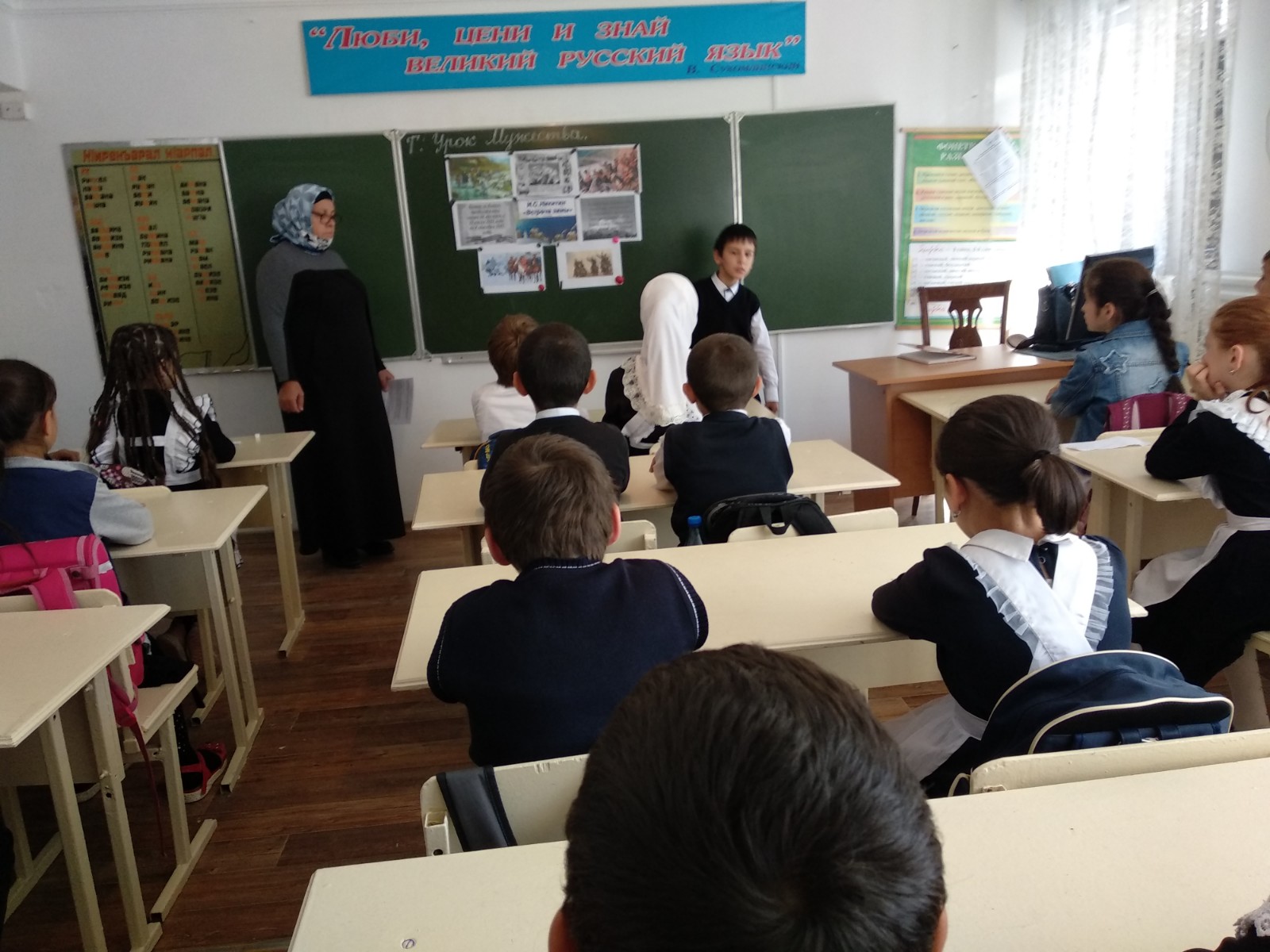   В 4в классе проведен урок «Битва за Кавказ»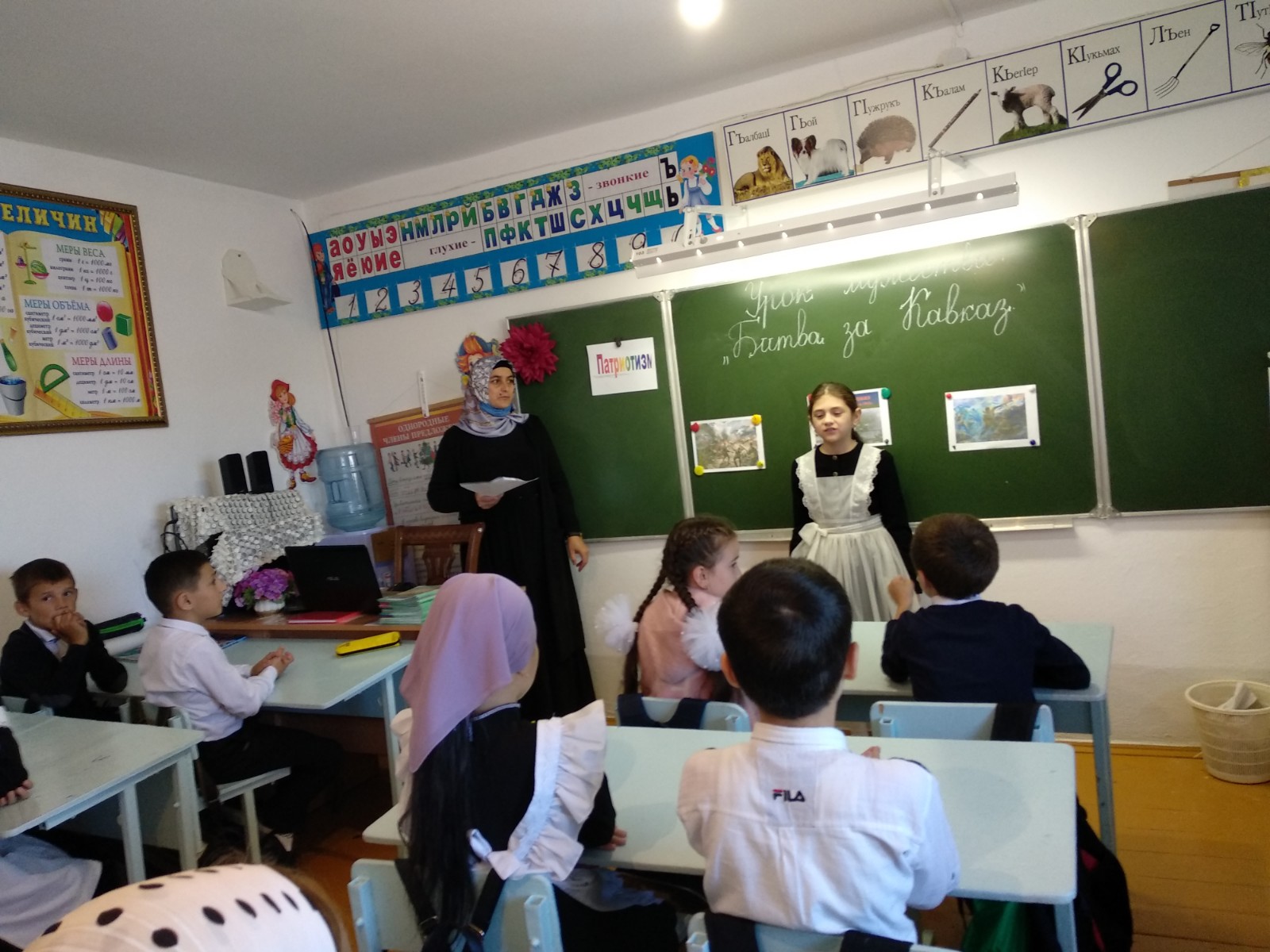 Урок «Живая память: битва за Кавказ» -проведен в 7б классе, классный руководитель  Игитова З.М.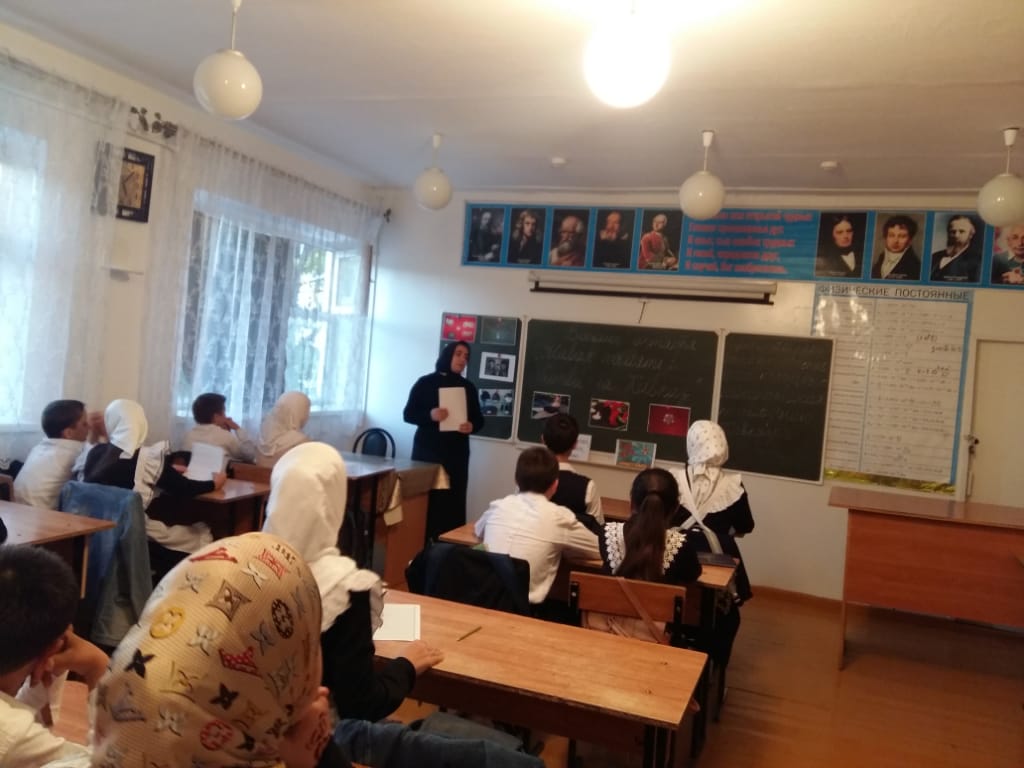 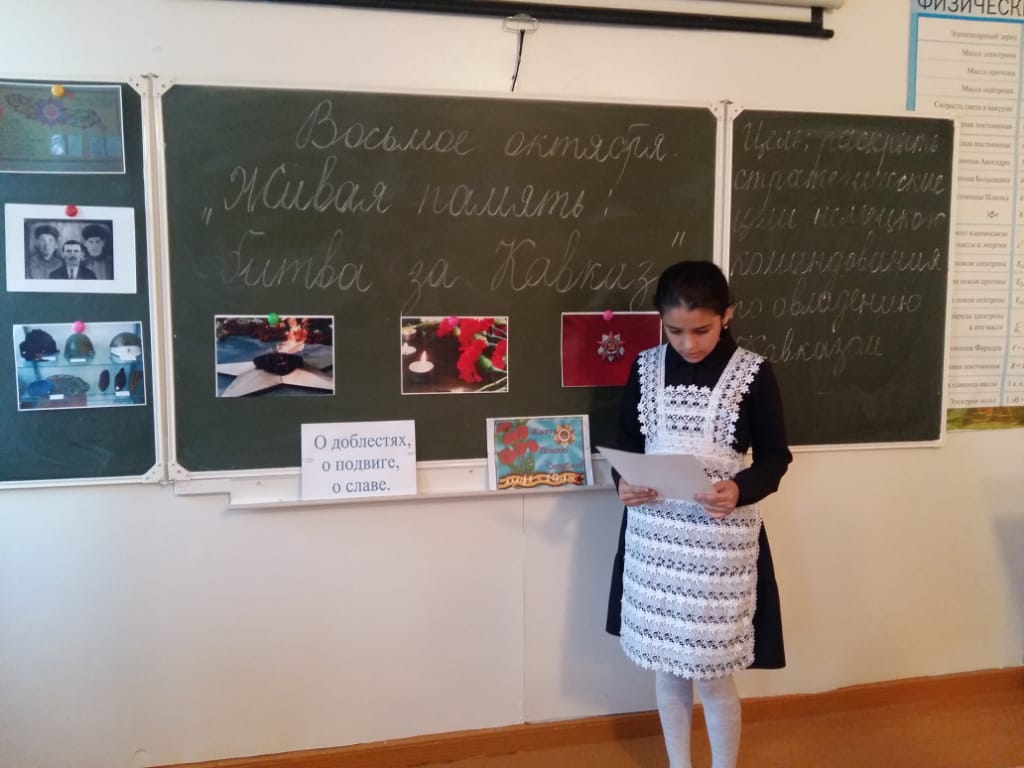     На уроках  учителя  рассказали о тяжёлом труде  женщин в тылу, на плечи которых выпало снабжение фронта всем необходимым, а также послевоенное восстановление разрушенного хозяйства.Весь материал сопровождался видеофрагментами  времен  Великой      Отечественной войны. Всего охвачено 135 учащихся.